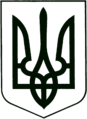    УКРАЇНА
          МОГИЛІВ-ПОДІЛЬСЬКА МІСЬКА РАДА
        ВІННИЦЬКОЇ ОБЛАСТІ   Р І Ш Е Н Н Я  №150Про збільшення розмірустатутного фонду МКП «Житловокомунгосп»Керуючись ч. 1 ст. 26, ст. 59  Закону України «Про місцеве самоврядування в Україні», п. 4 ст. 78, ст.135 та п. 1 ст. 140 Господарського кодексу України, рішенням 4 сесії міської ради 7 скликання від 10.12.2015 року № 46 «Про внесення змін до рішення 48 сесії міської ради 6 скликання від 13.01.2015 року № 1125 «Про затвердження бюджету міста на 2015 рік», -                                                     міська рада ВИРІШИЛА:Надати дозвіл на збільшення розміру статутного фонду Могилів-Подільського міського комунального підприємства «Житловокомунгосп» (код ЄДРПУ – 30088084) до 45648210,86 грн. (сорок п’ять мільйонів шістсот сорок вісім тисяч двісті десять гривень 86 коп.) за рахунок виділення коштів з бюджету розвитку у розмірі 30000 грн. (тридцять тисяч гривень 00 коп).Внести та затвердити зміни до Статуту Могилів-Подільського міського комунального підприємства «Житловокомунгосп», зареєстрованого розпорядженням міського голови від 04.10.2001 року № 508-р, реєстраційний номер 04051052Ю2420048, що додаються, а саме:«- пункт 4.9. розділу 4 «Статутний фонд підприємства становить    45648210,86 (сорок п’ять мільйонів шістсот сорок вісім тисяч двісті десять гривень 86 коп.)».Директору Могилів-Подільського міського комунального підприємства «Житловокомунгосп» Шевчуку М. М. здійснити реєстрацію змін до        Статуту згідно чинного законодавства.Контроль за виконанням даного рішення покласти на секретаря міської ради,  в. о. першого заступника міського голови Гоцуляка М.В..         Міський голова                                                                        П. Бровко Додаток  до рішення 8 сесії міської ради 7 скликання від 26.04.2016 року № 150Змінидо Статуту Могилів-Подільського міського комунального підприємства «Житловокомунгосп»Пункт 4.9. розділу 4 «Майно, прибуток підприємства»Викласти в наступній редакції:«Статутний фонд підприємства становить 45648210,86 грн.(сорок п’ять мільйонів шістсот сорок вісім тисяч двісті десять гривень 86 коп.)» . Секретар міської ради                                                                       М. Гоцуляк         Від 26.04.2016 р.8 сесії7 скликання